Countdown
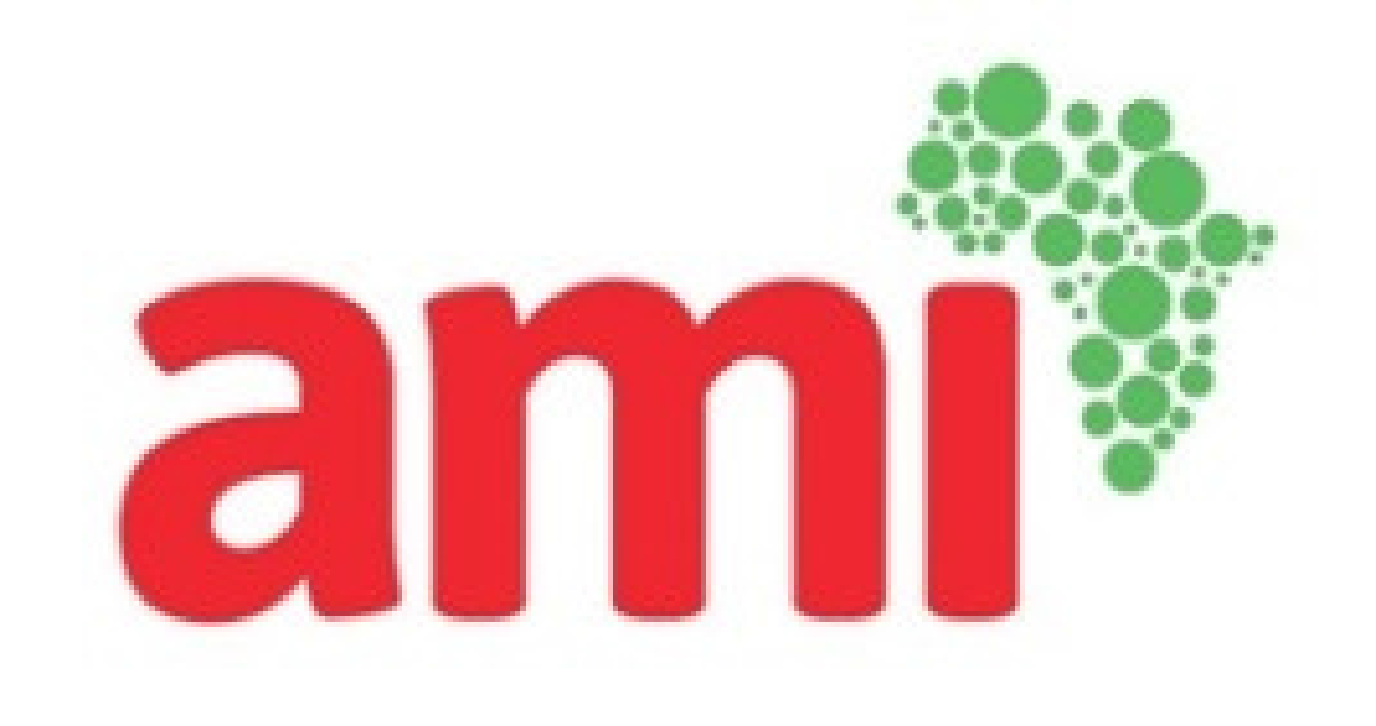 IntroductionThis type of puzzle comes from a TV show called Countdown. The first task should help students practice techniques to use in Task 2. Students might be surprised at how many numbers you can make using only 100, 2 and 3. Students could start on their own and then share their answers to see if as I group they can find them all. Don’t tell them there are 19 until they get there!SolutionTask 1100, 101, 102, 103, 105, 106, 150, 194, 197, 200, 203, 206, 294, 298, 300, 302, 306, 500, 600
Some of the tricky ones are, e.g. 194 = It shows how useful brackets are!Task 2Here is one way to solve each problem. Students may come up with other correct solutions – just check they have only used each number once!635 667 665 564 =785 = 202 = 420419 ExtensionYou can play this game yourself by picking random numbers. There is usually a solution!!